Відповідно до статті 47 Закону України «Про місцеве самоврядування в Україні», пункту 3 статті 97 Регламенту роботи Сумської міської ради VІІІ скликання (зі змінами), у зв’язку із обранням депутата Кобзаря А.М. секретарем Сумської міської ради, Сумська міська радаВИРІШИЛА:1. Внести зміни до рішення Сумської міської ради від 24 грудня 2020 року № 55-МР «Про утворення постійних комісій Сумської міської ради                                   VІІІ скликання та затвердження їх кількісного і персонального складу» (зі змінами), а саме:          1.1. У додатку № 2 до даного рішення внести зміни в персональний склад постійних комісій Сумської міської ради VІІІ скликання, затвердивши секретарем постійної комісії з питань законності, взаємодії з правоохоронними органами, запобігання та протидії корупції, місцевого самоврядування, регламенту, депутатської діяльності та етики, з питань майна комунальної власності та приватизації Сумської міської ради VІІІ скликання депутата Корольова Олександра Олеговича.Секретар Сумської міської ради			                   	Артем КОБЗАРВиконавець: Надія БОЖКОСУМСЬКА МІСЬКА РАДАVIІІ СКЛИКАННЯ L СЕСІЯРІШЕННЯПро внесення змін до рішення Сумської міської ради від 24 грудня 2020 року                     № 55-МР «Про утворення постійних комісій Сумської міської ради VІІІ скликання та затвердження їх кількісного і персонального складу» (зі змінами)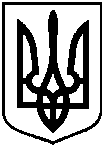 